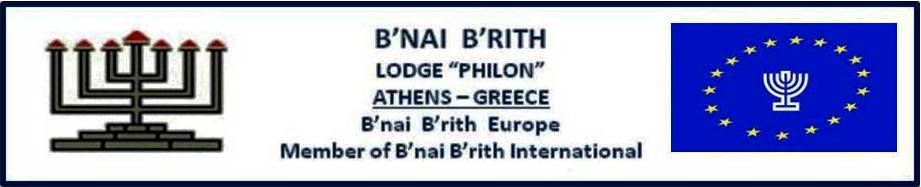 INVITATIONB’NAI B’RITH LODGE  “PHILON” kindly invites you to the presentation of the book  « SABBATH  HYMNES »     With attached CD  The event will take place at the Holly BETH SHALOM  SynagogueOf the Jewish Community in Athens, Melidoni 5  On Thursday , May 26th, 2022 at 19:00 The current rules of protection will be observed – Wearing Mask 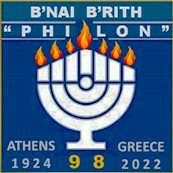 